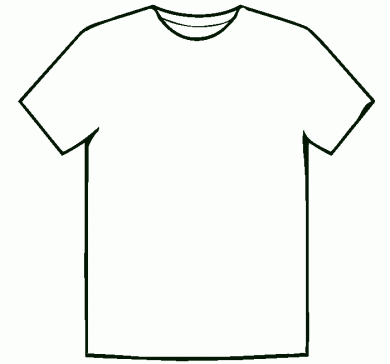 *Attention*Please let us know whatsize t-shirt your studentneeds and we’ll put in theorder as soon as possible.Circle ONE and return this paper asap!  Thank you! Student’s Name ____________________Small (6-8)	Medium (10-12)Large (14-16)	  XL (16-20)